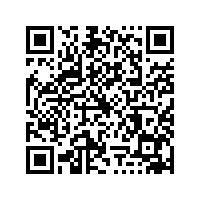 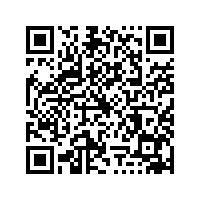 ФЕДЕРАЛЬНАЯ СЛУЖБА ПО НАДЗОРУ В СФЕРЕ СВЯЗИ,
ИНФОРМАЦИОННЫХ ТЕХНОЛОГИЙ И МАССОВЫХ
КОММУНИКАЦИЙВыпискаиз реестра лицензий в области связи по состоянию на Статус лицензии:Регистрационный номер лицензии:Дата предоставления лицензии:Полное и (в случае, если имеется) сокращенное наименование, в том числе фирменное наименование, и организационно-правовая форма юридического лица, адрес его места нахождения, государственный регистрационный номер записи о создании юридического лица, номер телефона, адрес электронной почты:Адреса мест осуществления лицензируемого вида деятельности:Лицензируемый вид деятельности с указанием выполняемых работ, оказываемых услуг, составляющих лицензируемый вид деятельности:Номер и дата приказа (распоряжения) лицензирующего органа о предоставлении лицензии:Срок действия лицензии:Лицензионные требования лицензии № Л030-00114-77/01007227 приведены в приложении, являющемся неотъемлемой частью выписки из реестра лицензий.Выписка носит информационный характер, после ее составления в реестр лицензий могли быть внесены изменения.действующаяЛ030-00114-77/01007227 “27” декабря 2023 г.ОБЩЕСТВО С ОГРАНИЧЕННОЙ ОТВЕТСТВЕННОСТЬЮ "ТРИНИТИ ТЕЛЕКОМ" (ООО "ТРИНИТИ ТЕЛЕКОМ"); адрес местонахождения: 283016, ДОНЕЦКАЯ НАРОДНАЯ РЕСПУБЛИКА, городской округ ДОНЕЦК, Г. ДОНЕЦК, УЛ. КИРОВА, Д. 8; ОГРН: 1229300065280; телефон: +7 949 375-81-13; адрес электронной почты: trinity.donetsk@gmail.comИдентификационный номер налогоплательщика:9302004382Территория оказания услуг связи указана в приложении.Услуги связи для целей кабельного вещания№ 713-рчс от “27” декабря 2023 г.с “27” декабря 2023 г. до “27” декабря 2028 г.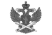 Документ подписан электронной подписью в системе электронного документооборота РоскомнадзораСВЕДЕНИЯ О СЕРТИФИКАТЕ ЭПСВЕДЕНИЯ О СЕРТИФИКАТЕ ЭПСертификатВладелецДействителен